АДМИНИСТРАЦИЯМУНИЦИПАЛЬНОГО ОБРАЗОВАНИЯ БУДОГОЩСКОЕ ГОРОДСКОЕ ПОСЕЛЕНИЕКИРИШСКОГО МУНИЦИПАЛЬНОГО РАЙОНАЛЕНИНГРАДСКОЙ ОБЛАСТИПОСТАНОВЛЕНИЕОт 07 мая 2018 года № 50«О мероприятиях по оптимизации и повышению качества предоставления муниципальных услуг»	В соответствии с Федеральным законом от 27.07.2010 № 210-ФЗ «Об организации предоставления  государственных и муниципальных услуг, с целью оптимизации и повышения качества предоставления услуг Администрация Будогощского  городского поселения ПОСТАНОВЛЯЕТ:Установить с 04.06.2018  в администрации муниципального образования Будогощское городское поселение Киришского муниципального района Ленинградской области время приема заявителей о предоставлении муниципальных услуг – каждую пятницу с 09-00 до 13-00 часов и с 14-00 до 17-00 часов.Специалистам администрации муниципального образования Будогощское городское поселение Киришского муниципального района Ленинградской области, ответственным за предоставление муниципальных услуг:При необходимости обеспечить в течение 10 рабочих дней со дня вступления в силу настоящего постановления внесение изменений в действующие административные регламенты предоставления муниципальных услуг;Обеспечить консультирование заявителей о преимуществах получения муниципальных услуг в электронной форме (в отношении муниципальных услуг, для которых обеспечена техническая реализация их предоставления в электронной форме) и о возможности подачи заявлений о предоставлении муниципальных услуг в многофункциональных центрах предоставления государственных и муниципальных услуг (далее – МФЦ); Обеспечить размещение информационных стендов о порядке получения муниципальных услуг  в удобных для заявителей местах.Специалисту  1 категории Н.С. Павлюк:Обеспечить размещение информационных стендов о порядке получения муниципальных услуг  в удобных для заявителей местах;Исключить возможность подачи заявления о предоставлении муниципальных услуг через канцелярию администрацииОбеспечить размещение на официальном сайте администрации муниципального образования Будогощское городское поселение Киришского муниципального района Ленинградской области и  в газете «Будогощский вестник» об оптимизации порядка получения муниципальных услуг.До 18 мая 2018 года обеспечить внесение необходимых изменений в примерный административный регламент предоставления муниципальной услуги.Специалистам администрации обеспечить организацию регистрации и подтверждения личности зарегистрированных граждан в ЕСИА;Контроль за исполнением настоящего постановления оставляю за собой.Настоящее постановление вступает в силу со дня его принятия.Заместитель главы администрации					А.В. БрагинРазослано: в дело-2, Н.С. Павлюк, Т.А.Смирновой , О.Ю. Соболевой, М.В. Несмеловой, А.В. Брагину, прокуратура, АКМР, Комитет экономического развития и инвестиционной деятельности.Н.С. Павлюк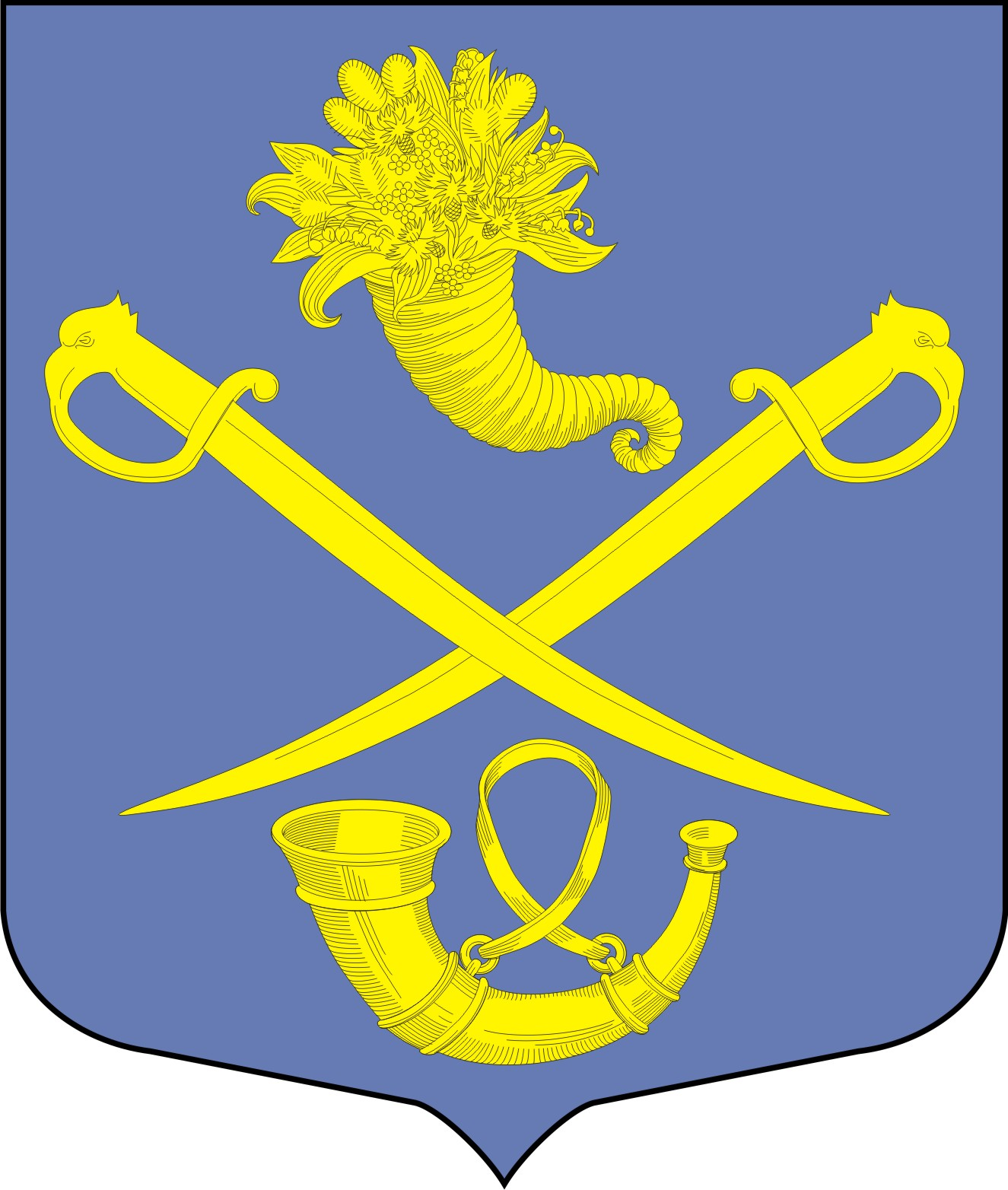 